[El Oferente deberá completar este formulario de acuerdo con las instrucciones siguientes. No se aceptará ninguna alteración a este formulario ni se aceptarán sustitutos.]Fecha: _______________________________SNCC.F.042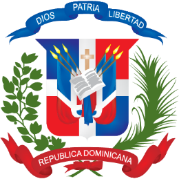 No. EXPEDIENTE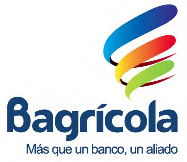 BAGRICOLA-CCC-CP-2020-0002FECHA:BANCO AGRÍCOLA DE LA REPUBLICA DOMINICANABANCO AGRÍCOLA DE LA REPUBLICA DOMINICANABANCO AGRÍCOLA DE LA REPUBLICA DOMINICANAFORMULARIO DE INFORMACION SOBRE EL OFERENTEFORMULARIO DE INFORMACION SOBRE EL OFERENTEFORMULARIO DE INFORMACION SOBRE EL OFERENTESECCIÓN de Compras y ContratacionesSECCIÓN de Compras y ContratacionesSECCIÓN de Compras y Contrataciones1.  Nombre/ Razón Social del Oferente:  [indicar el nombre jurídico del Oferente]2.  Si se trata de una asociación temporal o Consorcio, nombre jurídico de cada miembro: [indicar el nombre jurídico de cada miembro del Consorcio]3.  RNC/ Cédula/ Pasaporte del Oferente: 4.  RPE del Oferente: [indicar el número del Registro de Proveedores del Estado]5.  Domicilio legal del Oferente: 6.  	Información del Representante autorizado del Oferente:	Nombre: [indicar el nombre del representante autorizado]	Dirección: [indicar la dirección del representante autorizado]Números de teléfono y fax: [indicar los números de teléfono y fax del representante autorizado]Dirección de correo electrónico: [indicar la dirección de correo electrónico del representante autorizado]